Уважаемые руководители!В соответствии с  поручением Министерства здравоохранения Российской Федерации прошу разместить на официальных сайтах медицинских организаций, руководимых Вами, информационные материалы по реализации программы  государственных гарантий  бесплатного оказания гражданам медицинской  помощи и маршрутизации пациентов  в медицинские организации.  Также  информационные материалы должны быть размещены в общедоступных местах медицинских организаций и их структурных подразделений.Приложение: на 5 л. в 1 экз.Начальник департамента                                                                   С.П. БутаковА.В. Чхетиани23-00-73, доб.1972ПриложениеСсылка для скачивания слайдов: https://depzdrav.gov35.ru/deyatelnost/grazhdanam/infografika-besplatnaya-meditsinskaya-pomoshch/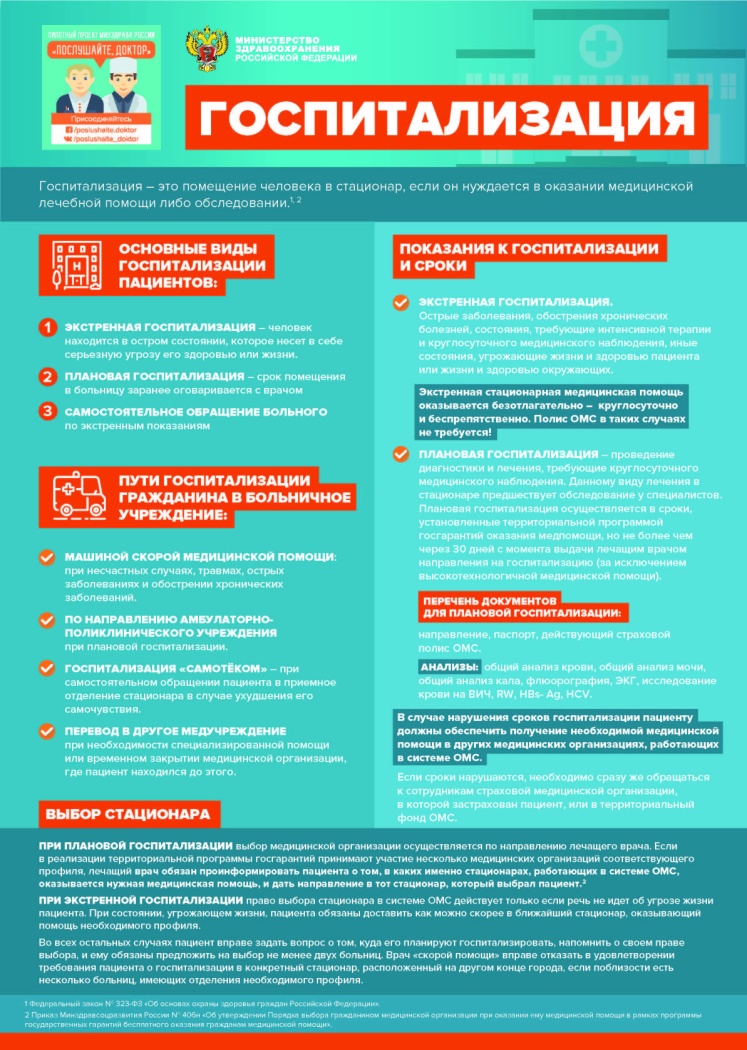 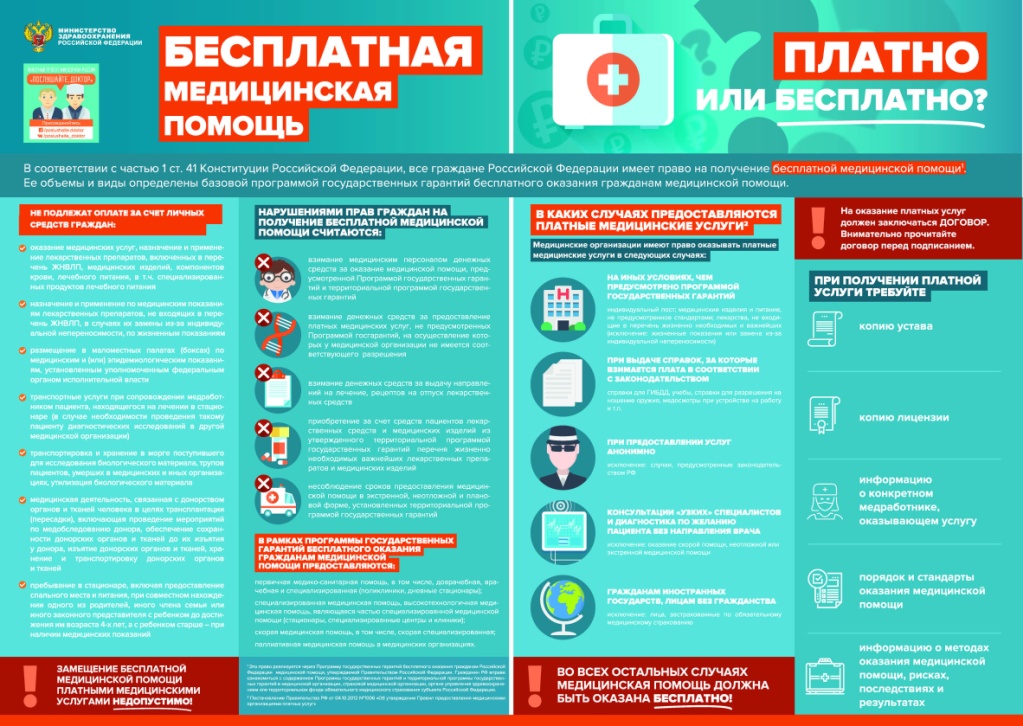 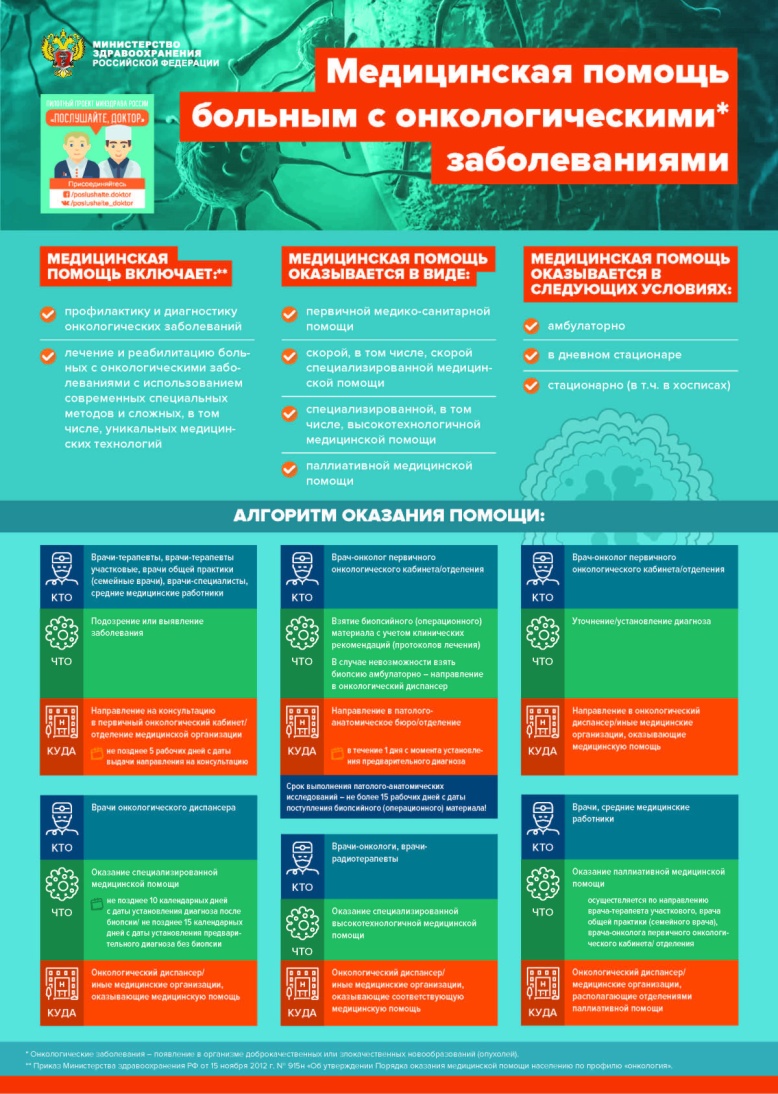 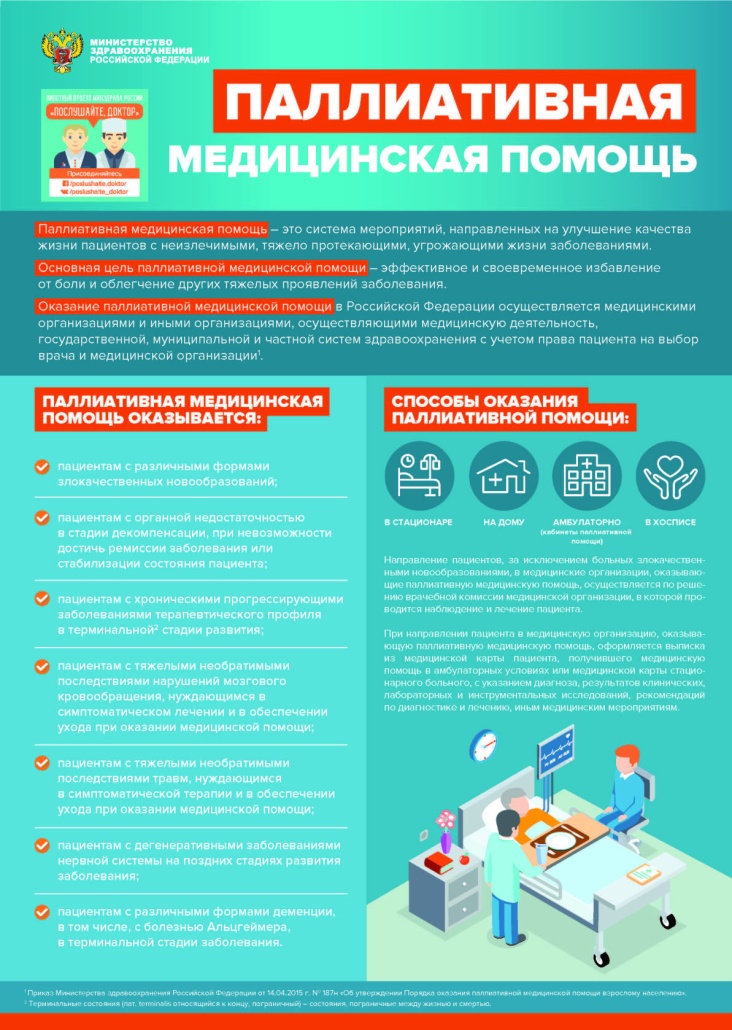 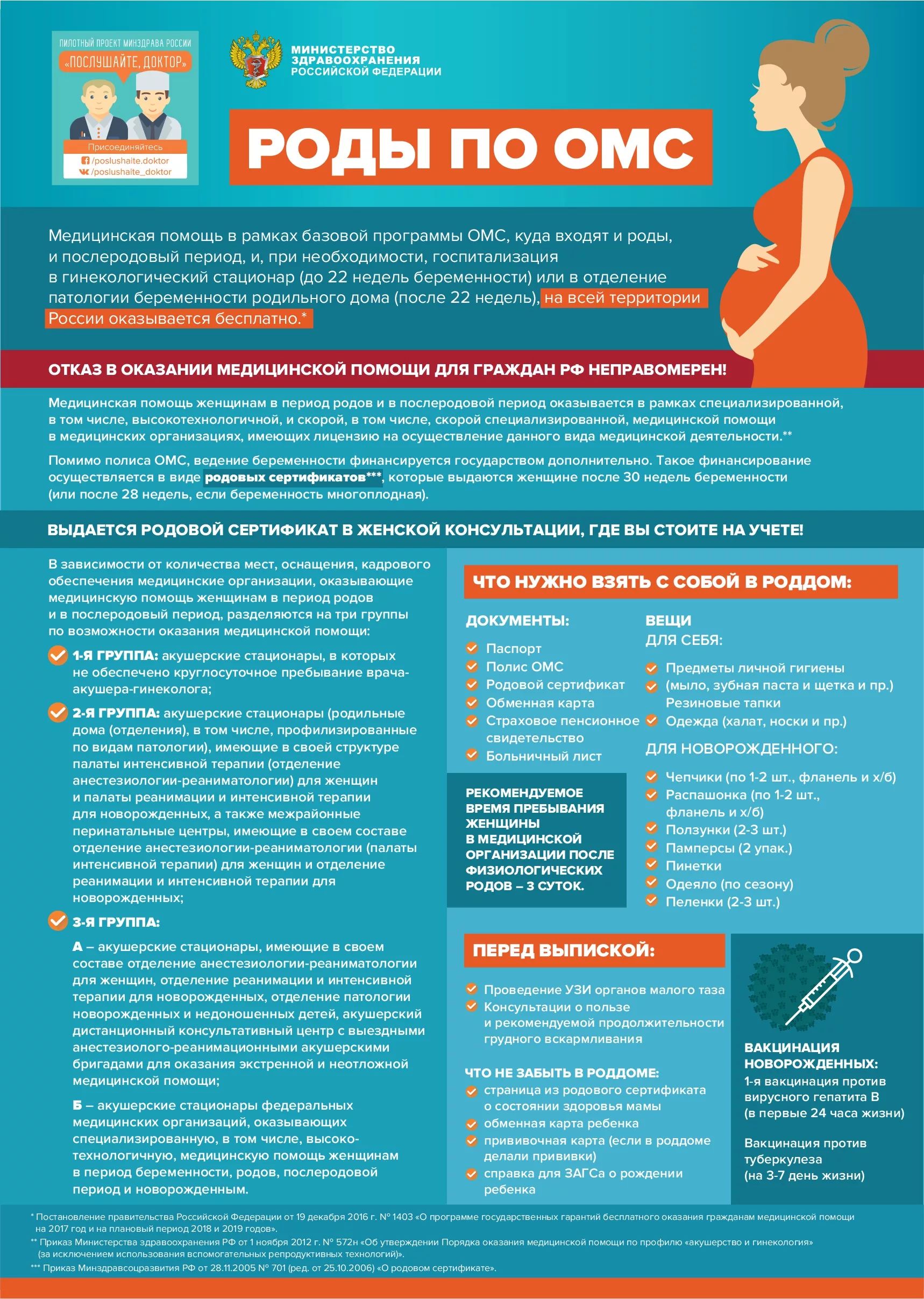 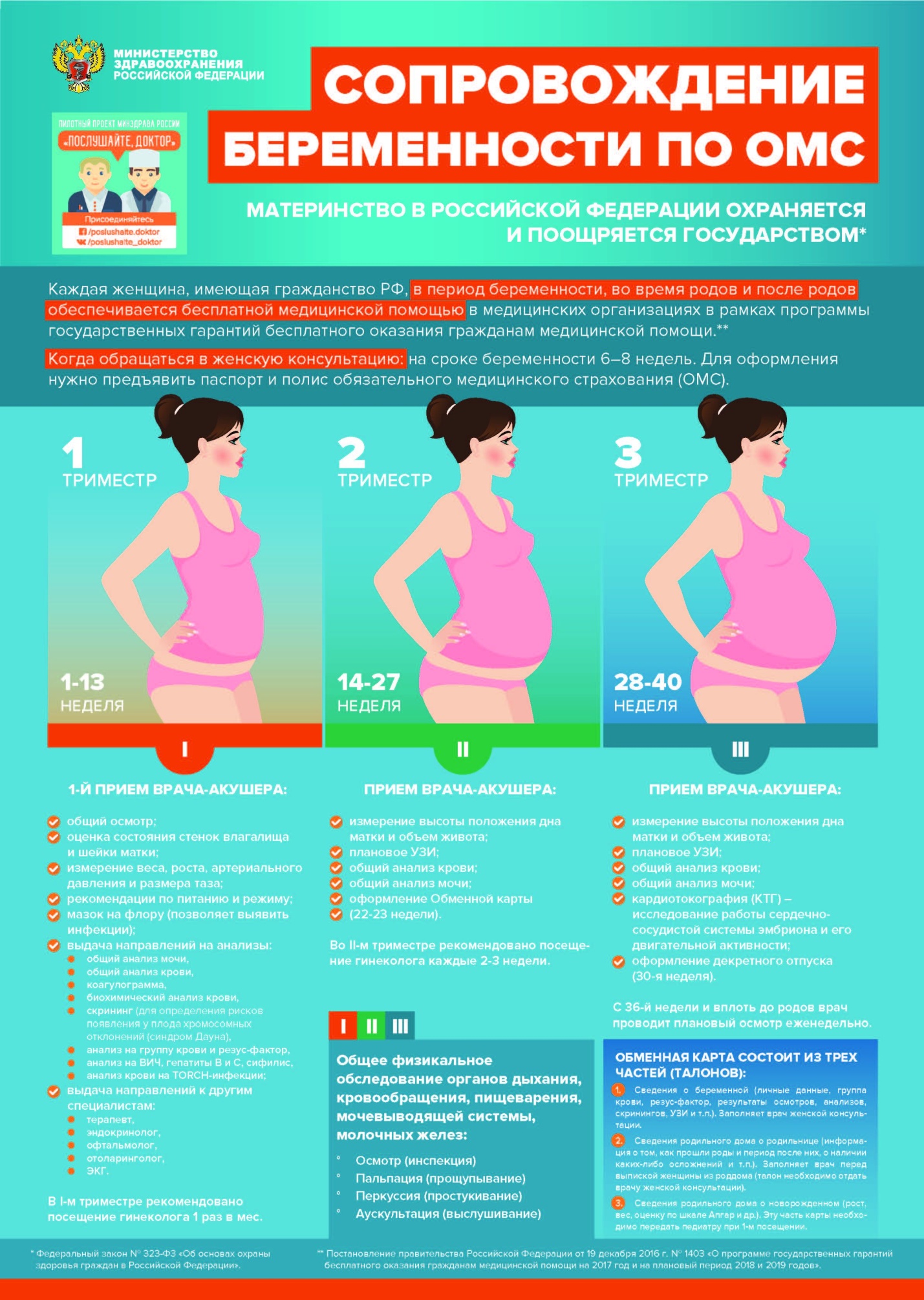 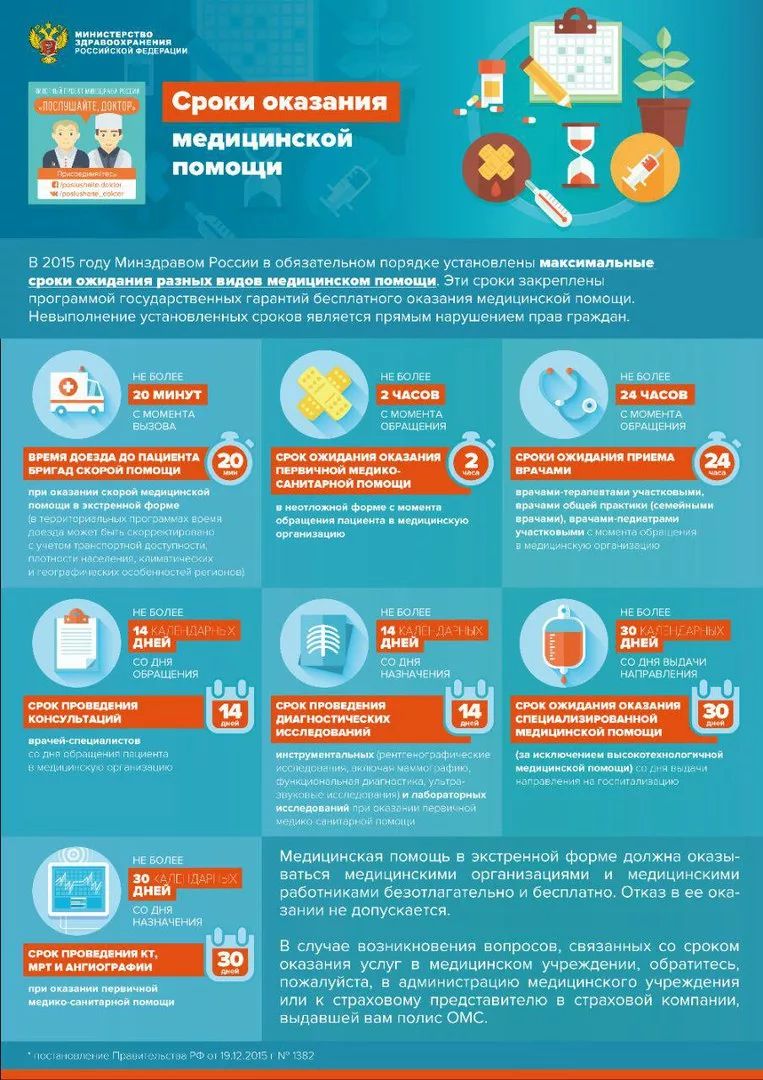   ДЕПАРТАМЕНТ ЗДРАВООХРАНЕНИЯ ВОЛОГОДСКОЙ ОБЛАСТИРоссия, 160000,  г. Вологда,  ул. Предтеченская,19Тел./ факс (817-2) 23-00-7025.07.2019  № 4-3-4/1791               На № ___________  от  ______________